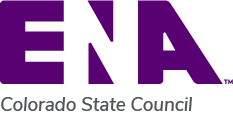 MEMBERSHIP IN COLORADO ENA MUST BE PAID THRU THE DATE OF CONFERENCE COMPLETION.NAME:ENA #Expiration DateVerified*Board member onlyFull AddressPhone #EMAILDATE: 